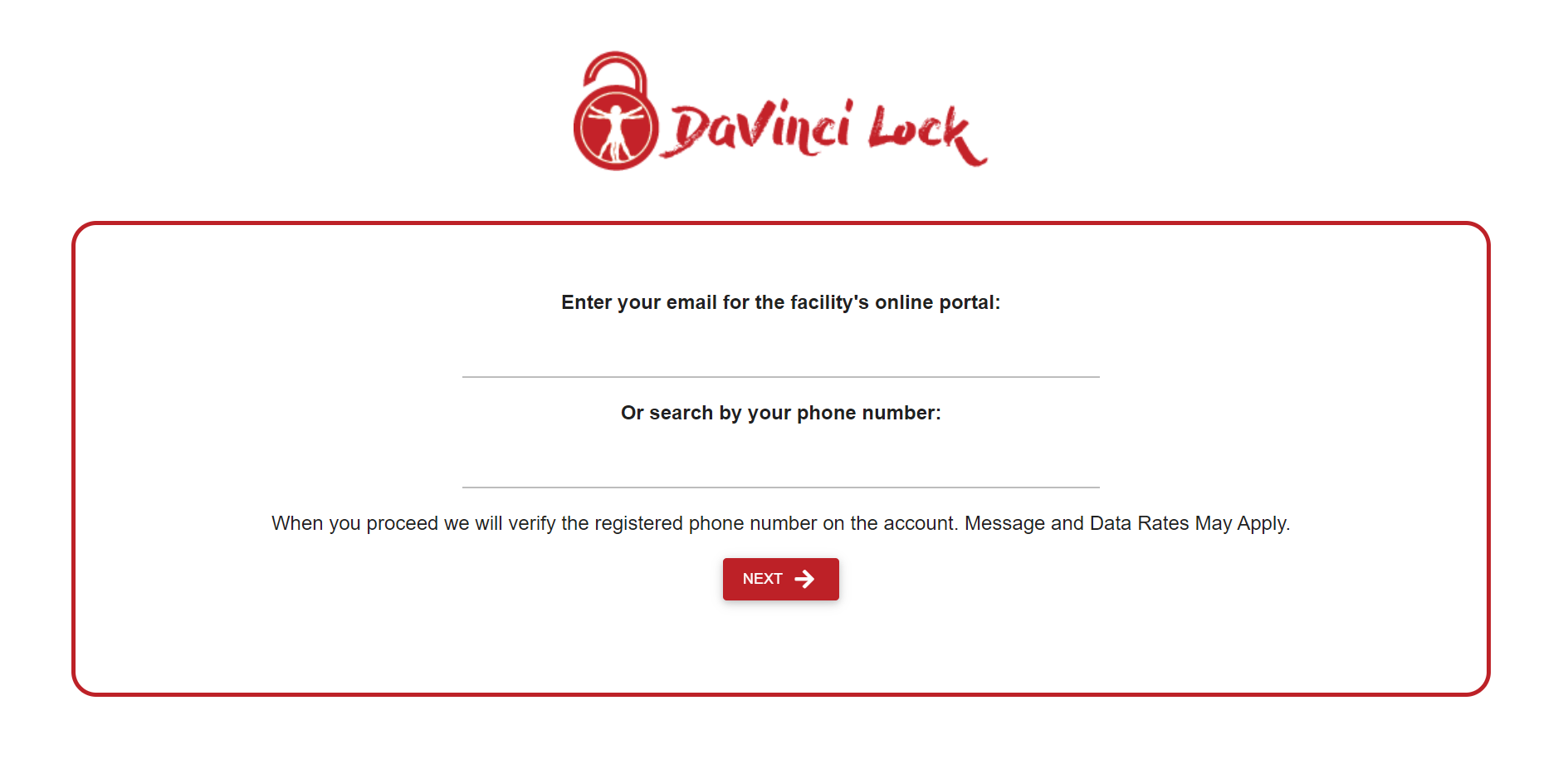 Enter your email address or cell # that is on file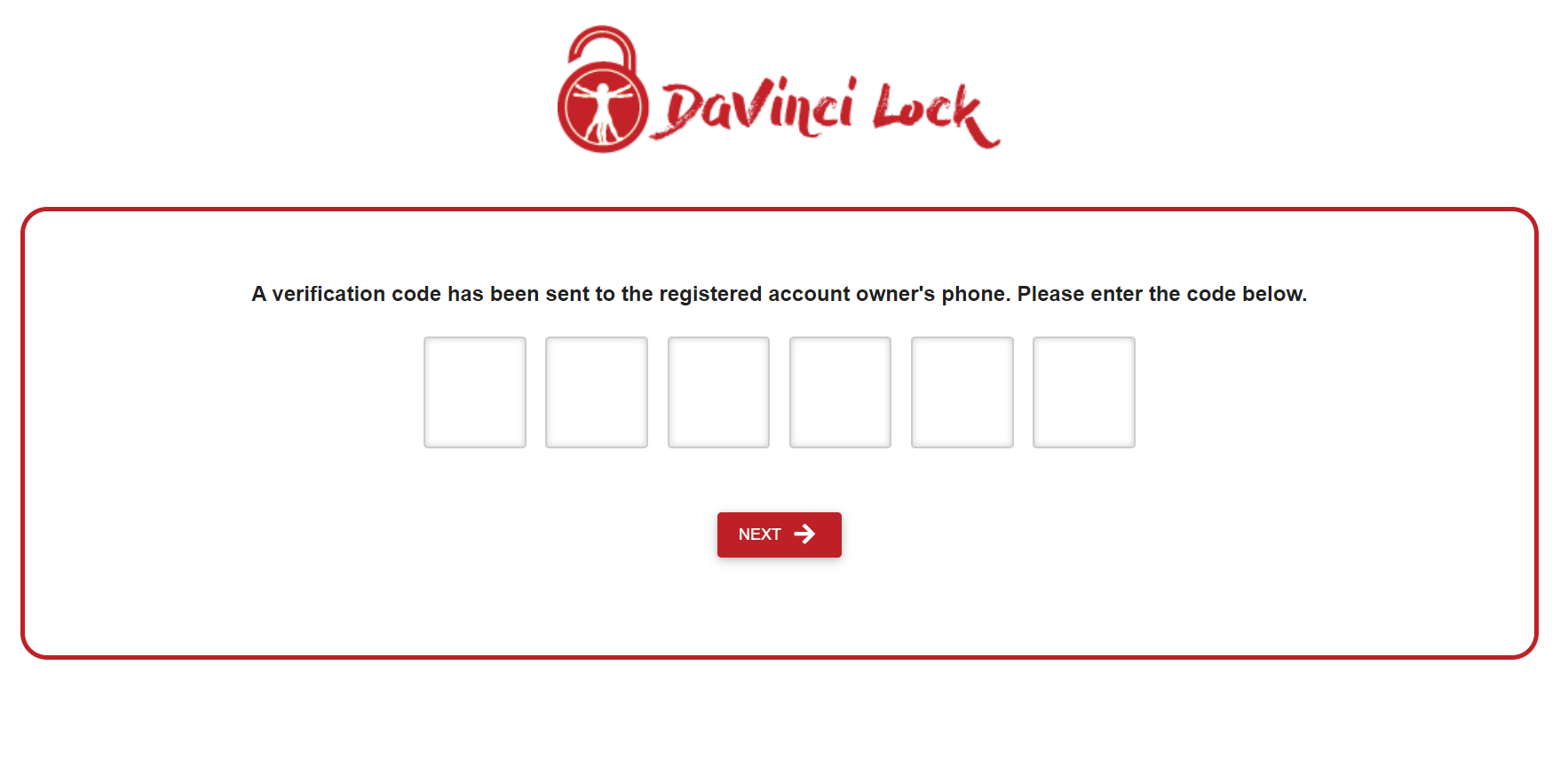 You will get a text message with a code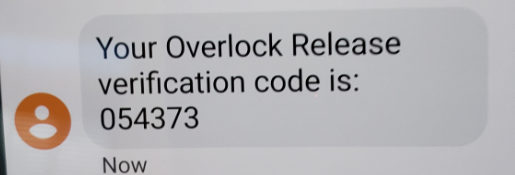 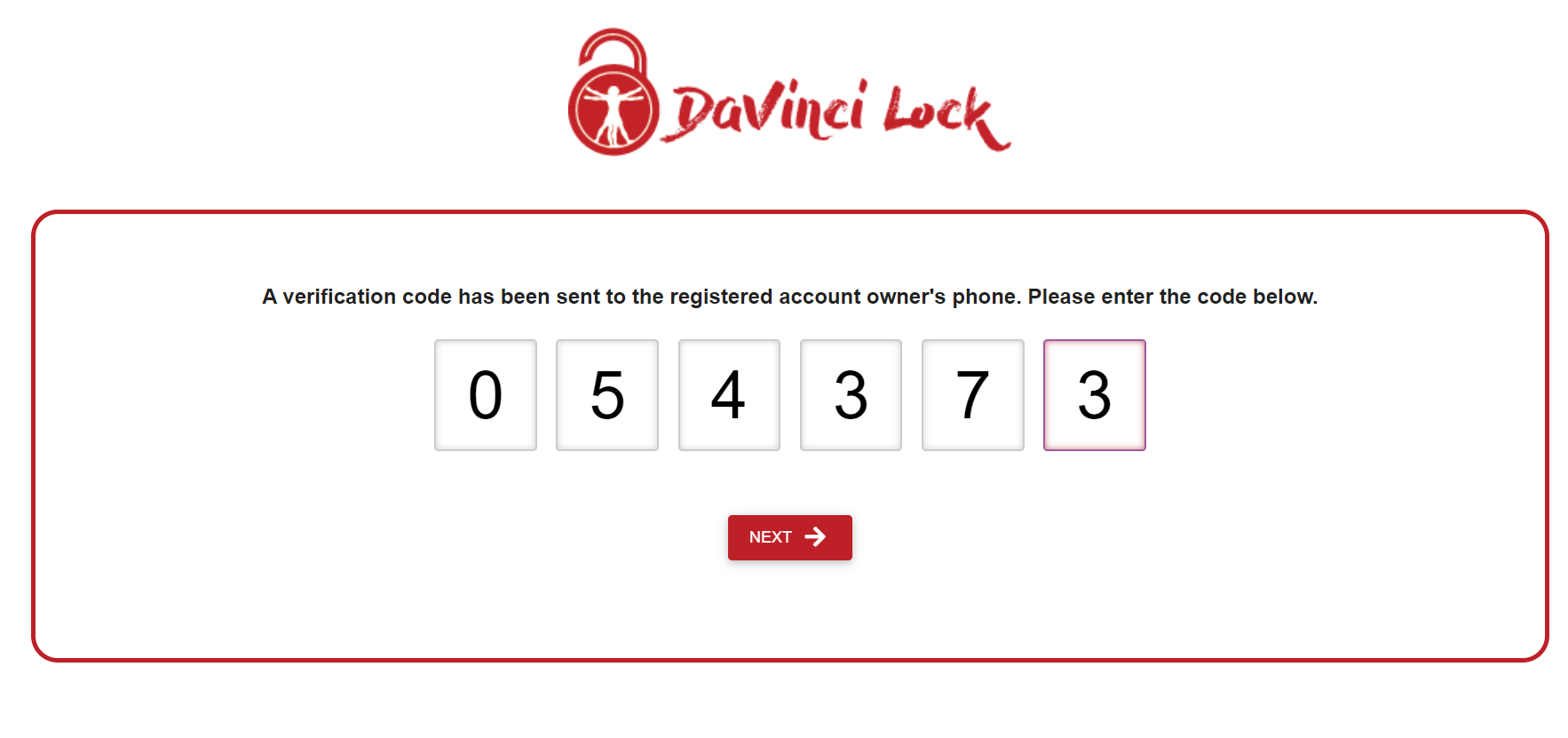 Select your current unit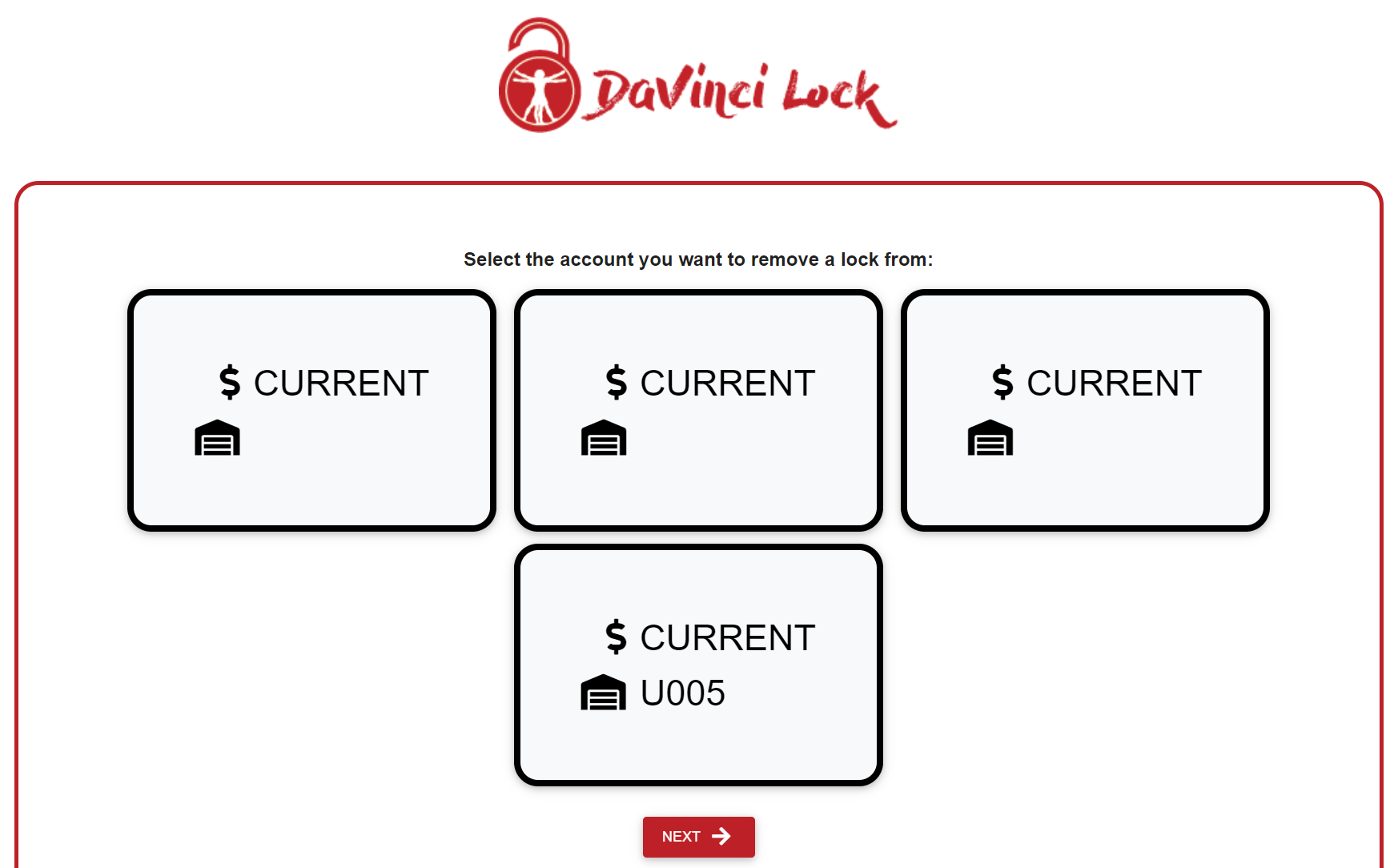 Follow the directions and enter the code on the lock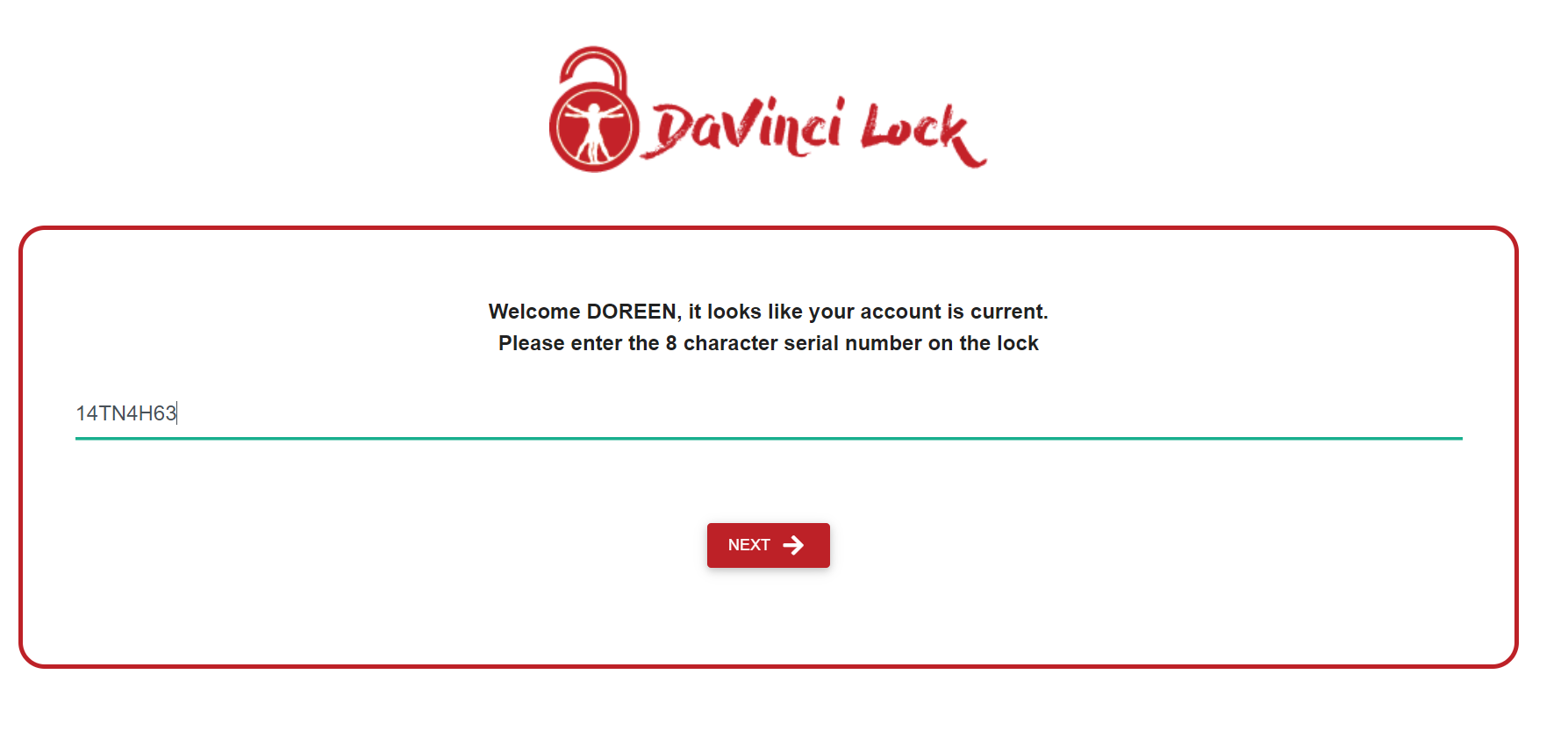 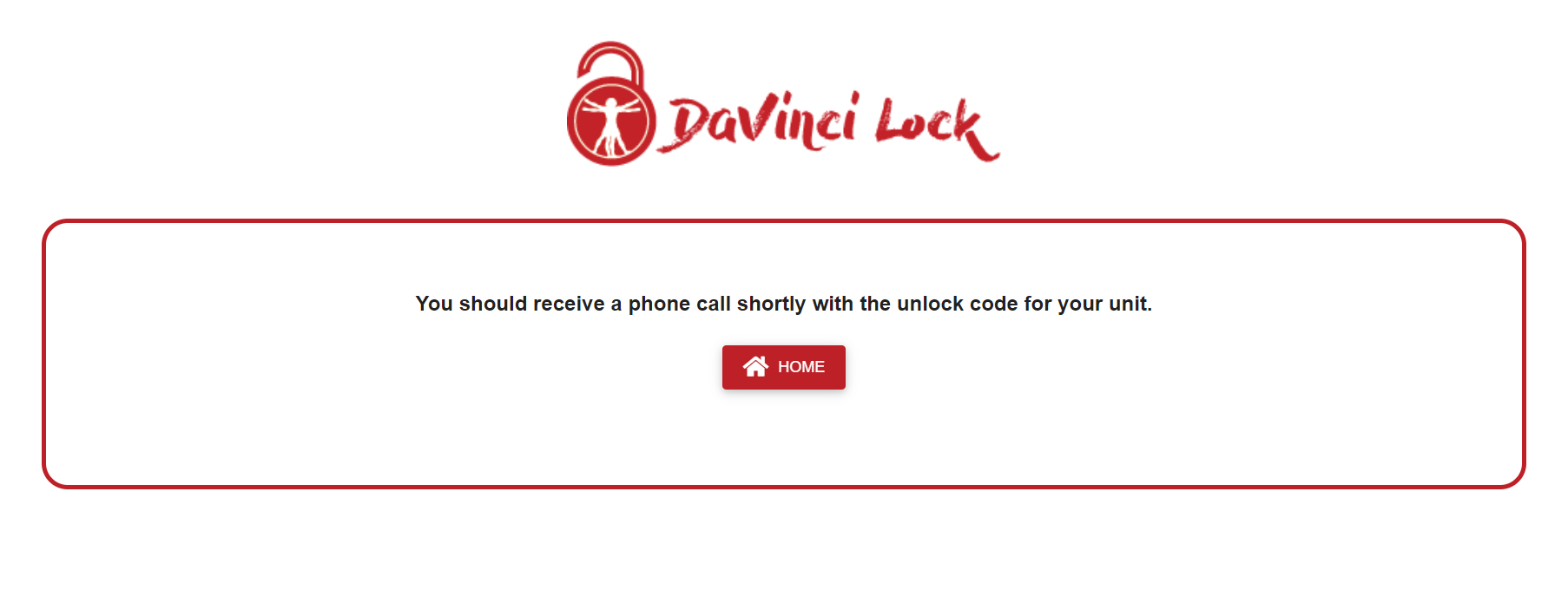 You will receive a phone call from a 919-area code, they will give you the release code on the lockThen please place the over lock in the drop box located at this facility. If the lock is not returned there will be a$50.00 charge added to your account.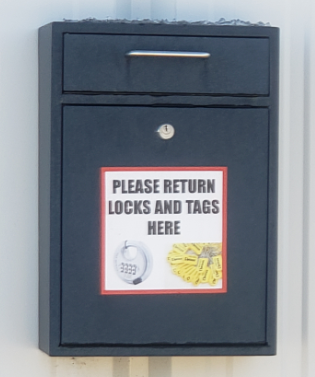 